Associated Student Government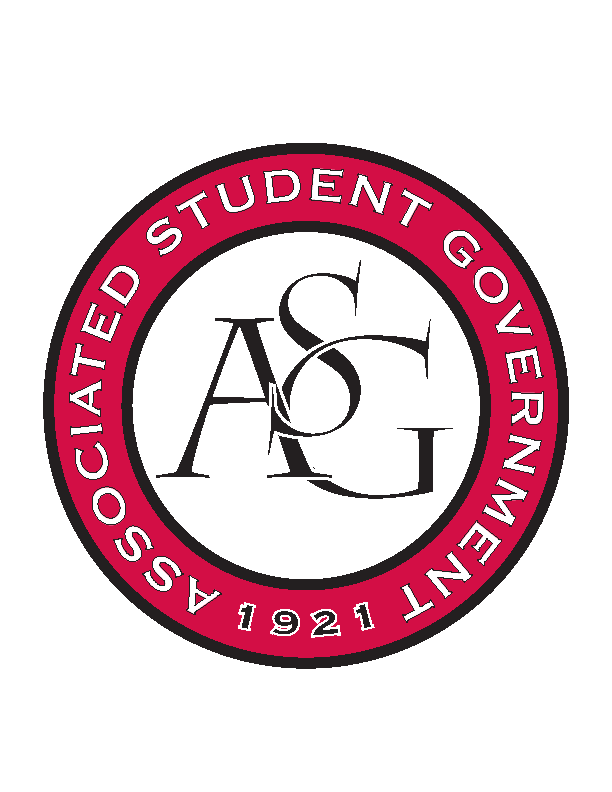 Office of Financial Affairs Meeting AgendaFebruary 8, 2018Call To Order Roll Call Approval of the MinutesAppealsElectrochemical Society - University of Arkansas student chapterTabledIf GatheringAudit ReportsOld BusinessMinorities in Agriculture, Natural Resources, and Related SciencesGeo-Institute Graduate Student OrganizationStudent Nurses AssociationWomen 4 WomenCaribbean Student AssociationNational Society of Black EngineersNew BusinessNet ImpactJapanese Student AssociationAfrican Students OrganizationDrawing and Painting AssociationAssociation of Ceramic EnthusiastsPanamanian Student OrganizationAgro-Panama InternationalSociety of Art HistoriansSpace and Planetary Association for Collaboration and Education HogsAnnouncementsFunding SessionsFLF PresentationAdjournment 